REPUBLIKA HRVATSKAVUKOVARSKO-SRIJEMSKA ŽUPANIJAOPĆINA BABINA GREDAOPĆINSKI NAČELNIKKLASA: 940-01/19-10/44UR.BROJ: 2212/02-02/19-01-1Babina Greda, 11. studenog 2019. godine Temeljem članka 30. Statuta Općine Babina Greda („Službeni vjesnik“ Vukovarsko-srijemske županije broj 11/09, 04/13, 03/14, 01/18, 13/18 i 27/18 – pročišćeni tekst), općinski načelnik dana 11. studenog 2019.g. donosi,Plan upravljanja imovinom u vlasništvuOpćine Babina Greda za 2020.g.Članak 1.Ovim Planom regulirano je upravljanje imovinom što podrazumijeva njezino korištenje, održavanje i davanje u zakup, i to imovine čije održavanje i izgradnja nije regulirano programima i planovima iz područja komunalnog gospodarstva, a odnosi se na:građevinsko i poljoprivredno zemljište,poslovni prostori, ostali prostori u vlasništvu Općine Babina GredaČlanak 2.Sredstva za upravljanje imovinom Općine Babina Greda biti će osigurana u proračunu Općine Babina Greda za 2020.g., kako slijedi:Prihodi: 570.000,00 kuna,Rashodi: 570.000,00 kunaOpćina Babina Greda u skladu s politikom energetske učinkovitosti i održivosti nastaviti će provoditi mjere energetske obnove nekretnina u svom vlasništvu kojima će se uštedjeti na tekućim troškovima a istovremeno uložiti u energetsku obnovu.Članak 3.ZemljištaZemljište koje nije namijenjeno za zadovoljenje potreba općine - objaviti oglas za prodaju istog ili u dogovoru sa zainteresiranim strankama izvršiti zamjenu zemljišta.Poljoprivredna zemljišta regulirati će se kroz davanje u zakup u skladu sa zakonskom regulativom, kao i neizgrađeno građevinsko zemljište kroz davanje na korištenje.Za zemljišta koja su u vlasništvu države ili posjedu pravnih, fizičkih osoba, utvrditi činjenično stanje i pokrenuti odgovarajuće postupke za rješavanje istih, te raditi na sređivanju imovinsko pravnih odnosa.	Provesti će se natječaj za davanje nogometnog stadiona na upravljanje i korištenje zainteresiranom nogometnom klubu.Članak 4.Poslovni prostoriOpćina Babina Greda će kontinuirano voditi brigu o održavanju poslovnih prostora u svom vlasništvu.Slobodne poslovne prostore natječajem ponuditi u najam.Prostore u najmu obići i utvrditi stanje, te ispunjenje obveza najmoprimca oko održavanja istih.Poslovne prostore iznajmljivati u skladu s Odlukom o davanju u zakup i kupoprodaji poslovnih prostora Općine Babina Greda („Službeni vjesnik“ Vukovarsko-srijemske županije broj 06/16) i Odlukom o uvjetima, načinu i postupku raspolaganja nekretninama u vlasništvu Općine Babina Greda („Službeni vjesnik“ Vukovarsko-srijemske županije broj 06/16 i 10/17)Članak 5.Ostali prostori u vlasništvu Općine Babina Greda	Za ostale prostore u vlasništvu Općine Babina Greda utvrditi da li su dodijeljeni korisnicima na temelju natječaja, ako nisu provesti će se zakonsko propisana procedura.Članak 6.Trgovačka društvaTrgovačka društva u kojima Općina Babina Greda ima udjele su:GEOTERMALNI IZVORI d.o.o. -  50%	Članak 7.Ovaj Plan će biti objavljen u Službenom vjesniku“ Vukovarsko-srijemske županije“.Općinski načelnik:										_______________                              Josip Krnić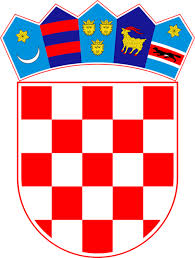 